АДМИНИСТРАЦИЯ ГОРОДА ИШИМАПОСТАНОВЛЕНИЕ 16 ноября 2020 г.                                                                                             № 927В соответствии со статьей 18 Федерального закона от 24.07.2007 № 209-ФЗ «О развитии малого и среднего предпринимательства в Российской Федерации», решением Ишимской городской Думы от 28.06.2006 № 100 «Об утверждении Положения о порядке управления и распоряжения имуществом, находящимся в собственности муниципального образования городской округ город Ишим», решением Ишимской городской Думы от 29.06. 2017 № 134 «Об утверждении Положения о порядке формирования, ведения и обязательного опубликования перечня муниципального имущества города Ишима, предоставляемого субъектам малого и среднего предпринимательства, порядке и условиях предоставления в аренду муниципального имущества»:1.     В постановление администрации города Ишима от 03.07.2017 № 643 «Об утверждении Перечня муниципального имущества города Ишима, предоставляемого субъектам малого и среднего предпринимательства» (в редакции постановлений администрации города Ишима от 23.10.2017 №1005, от 06.02.2018 № 62, от 14.05.2018 № 368, от 27.08.2018 № 813, от 04.02.2019 № 99, от 26.03.2019 № 382, от  15.04.2019 № 441, от 20.05.2019 № 613, от 08.07.2019 № 798, от 02.09.2019 № 1007, от 17.02.2020 № 82, от 10.03.2020 № 188, от 29.06.2020 № 478, от 03.08.2020 № 578, от 31.08.2020 № 667, от 28.09.2020 № 740, от 09.11.2020 № 876)  внести следующие изменения:1.1. пункты 7, 21, 22 приложения к постановлению исключить;1.2. приложение к постановлению дополнить пунктами 26, 27, 28, согласно приложению к настоящему постановлению. 2.   Опубликовать настоящее постановление в газете «Ишимская правда», в сетевом издании «Официальные документы города Ишима» (http//ishimdoc.ru) и разместить на официальном сайте муниципального образования городской округ город Ишим ishim.admtyumen.ru.3.  Контроль за исполнением настоящего постановления возложить на                   заместителя Главы города по имуществу.                                                                                                                                                       Приложение                                                                                                                                                   к постановлениюадминистрации города Ишимаот  16 ноября  2020 года № 927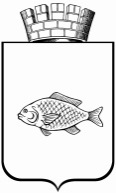 О внесении изменений в постановлениеадминистрации города Ишима от 03.07.2017 № 643«Об утверждении Перечня муниципального имущества городаИшима, предоставляемого субъектам малого и среднего  предпринимательства» (в редакции постановленийадминистрации  города Ишима от 23.10.2017 № 1005,от 06.02.2018 № 62, от 14.05.2018 № 368, от 27.08.2018  № 813,от 04.02.2019 № 99, от 26.03.2019 № 382, от 15.04.2019 № 441,от 20.05.2019 № 613, от 08.07.2019 № 798, от 02.09.2019 №           1007, от 17.02.2020 № 82, от 10.03.2020 № 188, от 29.06.2020 № 478, от 03.08.2020 № 578, от 31.08.2020 № 667, от 28.09.2020 № 740, от 09.11.2020 № 876) Первый заместитель Главы города                                           А.А. Веренчук26И7208072КТюменская область, г. Ишим, ул. Большая, 190Тюменская областьГород ИшимМуниципальное образование городской округ город ИшимгородИшим----улицаБольшая190--помещение72:25:0105002:1785кадастровый--помещение20,9кв.мНежилое помещение----------------------ИП Морева Лариса Леонидовна31972320007804772050346193024.12.201924.12.2024Ав перечнеАдминистрация города Ишимапостановление--------27И7200000У00270Тюменская область, г. Ишим, Артиллерийская, 23Тюменская областьГород ИшимМуниципальное образование городской округ город ИшимгородИшим----улицаАртиллерийская23--Часть помещения72:25:0104011:192кадастровый--Часть помещения15,9кв.мчасть помещения----------------------ИП Вергелис Виталий Яковлевич31772320001063572180143684301.10.201831.12.2020Ав перечнеАдминистрация города ИшимапостановлениеМуниципальное автономное учреждение «Ишимский городской спортивно-оздоровительный комплекс «Центральный»--7205018700ОПУ28И7200000У00270Тюменская область, г. Ишим, Артиллерийская, 23Тюменская областьГород ИшимМуниципальное образование городской округ город ИшимгородИшим----улицаАртиллерийская23--Часть помещения72:25:0104011:192кадастровый--Часть помещения14,0кв.мчасть помещения----------------------ИП Сергеева Юлия Михайловна31472322540010172050130853501.04.202028.02.2021Ав перечнеАдминистрация города ИшимапостановлениеМуниципальное автономное учреждение «Ишимский городской спортивно-оздоровительный комплекс «Центральный»--7205018700ОПУ